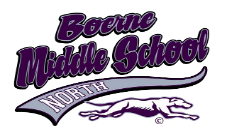 BMSN 7TH GRADE WELLNESS – MS. UECKER 2022-2023 GUIDELINES FOR SUCCESSjoan.uecker@boerneisd.net 						(830)357-3158Welcome to 7th grade Wellness in Room D103!                                    Below you can see our class syllabus for the Semester. ENTERING/EXITING THE CLASSROOM:Enter quietly and sit in your seat. Tardies will be counted according to the BMSN policy. If you need to leave class (locker, restroom, etc.) ask for permission FIRST, fill out the pass in your planner, then I will initial it. Return to class promptly. Students who misuse and abuse this privilege will lose it. I dismiss the class. The bell does not. Do not begin packing up until I have given you permission. CLASSROOM BEHAVIOR:All BMSN rules are to be followed.Leave the possessions of others alone.No “side talking” or note passing when the teacher is talking. Raise your hand and wait to be acknowledged before speaking.Work cooperatively with your peers.ACADEMIC DISHONESTY:BMSN students will follow the Academic Code of Honor in all classes.Students will show respect, honesty, integrity, responsibility, diligence, and courage to uphold themselves to the highest standards.BMSN Honor Code Violation Consequences will be enforced. QUIZZES/TESTS/PROJECTS:Most projects will be completed in class. However, all assignments should be turned in on time. At times, this might mean that a class assignment will need to be turned into a homework assignment. Students should be prepared for a quiz on any given day.  All tests will be announced in class.   GRADING POLICY:Minor - 50% (homework, quizzes, journals, group work)Major - 50% (Tests, projects, presentations) MAKE-UP/ABSENT WORK: Make-up work must be turned in the following class period after you return.If you are absent from class, it is YOUR responsibility to check your Google Classroom for any missing assignments.  Please ask Ms. Uecker if you are unsure.FOOD AND DRINKS:Food is not allowed. I will ask you to dispose of your food if you bring it to classWater only please. Each student should bring their own water bottle daily.VISITORS AND SUBSTITUTES: When a person visits the class, you are to get quiet immediately without interruption.The substitute is in charge when I am not in class. You are expected to be on your best behavior and treat them with their due respect. Any student that is insubordinate or disrespectful to the substitute will be given an office referral.EMERGENCY DRILL:Remain silent and follow instructions at all times during the entire drill. These drills are to be taken seriously to help ensure your safety.Disruptions during a drill will result in an Incident Report to the office along with a parent phone call.SUPPLIES AND MATERIALS FOR CLASS:pen/pencilAVID folder w/ section for Wellness assignments“Ambition is the path to success.  Persistence is the vehicle you arrive in.”                                                  -Bill Bradley